             MOS.54.95/11.23                                                                                  Nowy Sącz  27 listopad 2023rPodsumowanieDnia 23 listopada 2023r w Kamienicy odbyły się Wojewódzkie zawodyHalowej Piłki Nożnej chłopców -  Igrzyska Dzieci Nowy Sącz reprezentowała Szkoła Podstawowa Nr18Do zawodów zgłosiły się 5 drużyn 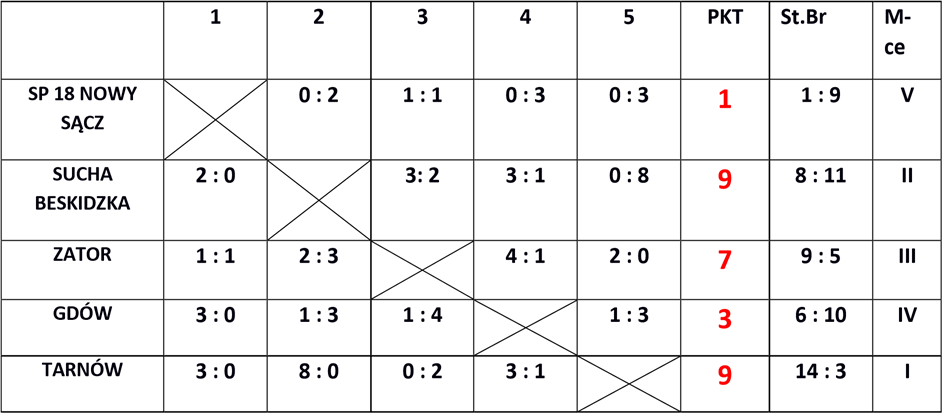 KLASYFIKACJA KOŃCOWAI 	  	miejsce SMS ZKS UNIA TARNÓW   II  	miejsce SP 1 SUCHA BESKIDZKA  III  	miejsce ZSO ZATOR IV             miejsce SP GDÓW   V   	miejsce SP 18 NOWY SĄCZ  